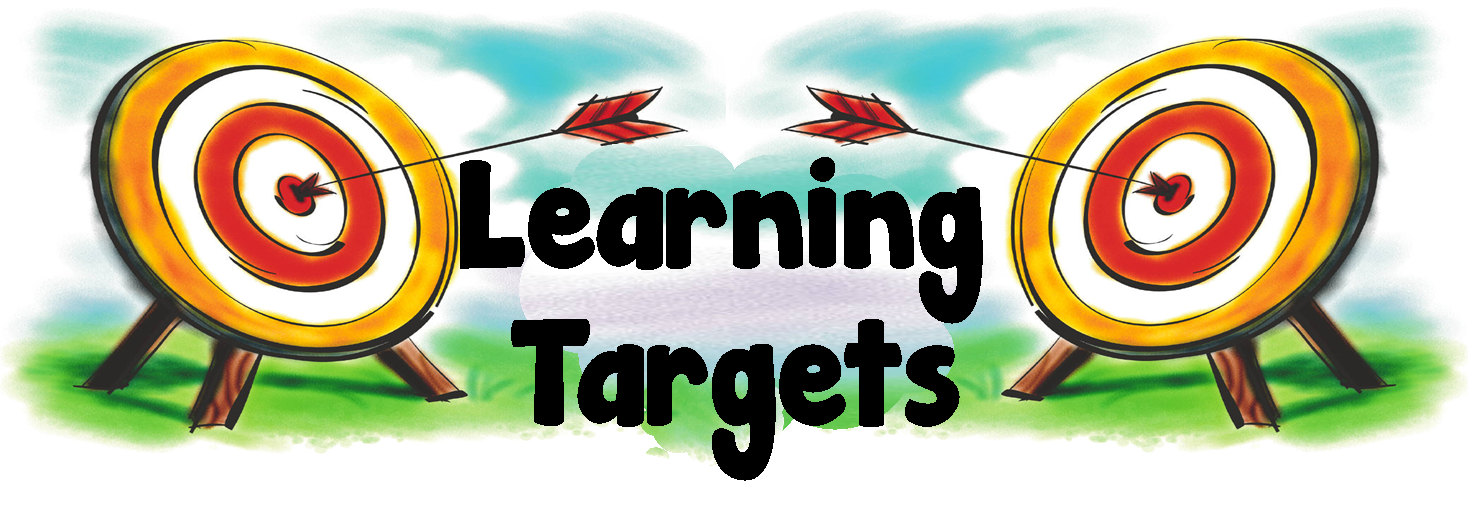 Jenny, 3rd grade, Chromebook🎯 Type login without looking🎯 Open and explore accessibility settings🎯 Adjust mouse pointer size🎯 Use keyboard commands to zoom🎯 Use magnifier🎯 Open Bookshare book and navigate chapters🎯 Type 5 home and top row sentences without looking with 1 or less correction per sentence.